E s c u e l a  S u p e r i o r  P o l i t é c n i c a  d e l  L i t o r a l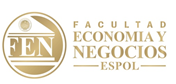 F a c u l t a d  d e  E c o n o m í a  y  N e g o c i o sTercera EvaluaciónCreatividad y Pensamiento LateralAPELLIDOS: ...........................................................NOMBRES: ……………………………….                                   MATRICULA: .........................................................PARALELO: ………….. ………………….                                "Como estudiante de la FEN me comprometo a combatir la mediocridad y actuar con honestidad, por  eso no copio ni dejo copiar".Firma de Compromiso del EstudianteRelacione con líneas la columna de Tipo de Test con la columna Test.                                                                                                                  (18 puntos)Explique los tres sistemas de memoria  (20 puntos)(20 puntos) Explique las 4P´s de la creatividad.(30 puntos)  En la siguiente historia “ Nasrudim iba a mendigar al mercado, y a la gente le encantaba verlo hacer el papel de tonto con el siguiente truco: le mostraban dos monedas, una que valía diez veces más que la otra. Nasrudim siempre elegía la de menor valor”De acuerdo a ese enunciado.Realice un análisis del PNIEl tipo de pensamiento que se aplica en la historiaAnalice la historia con los seis sombreros del pensamiento(12  puntos)  Elabore un mapa mental para crear un nuevo productoTIPO DE TEST                 TESTTest según la forma de aplicarTest VerbalTest de Inteligencia Test según el tipo de respuestaTest colectivoTest GráficoTest según el comportamientoTest de ConocimientoTest de Balance Psicomotores